Ålands lagtings beslut om antagande avLandskapslag om ändring av landskapslagen om Ålands ombudsmannamyndighet	I enlighet med lagtingets beslut ändras 2 § 1 mom. 1 punkten ombudsmannamyndighet samt 3 § inledningssatsen landskapslagen (2014:33) om Ålands ombudsmannamyndighet som följer:2 §Övergripande målsättning	Ombudsmannamyndigheten ska verka för att främja och trygga	1) den enskildes rätt till likabehandling i enlighet med landskapslagen (0000:00) om tillämpning av diskrimineringslagen,- - - - - - - - - - - - - - - - - - - - - - - - - - - - - - - - - - - - - - - - - - - - - - - - - - - -3 §Tryggande och främjande av den enskildes rätt till likabehandling	Inom landskapets behörighet ska ombudsmannamyndigheten motverka och förhindra diskriminering på grund av de diskrimineringsgrunder om vilka föreskrivs i landskapslagen om tillämpning av diskrimineringslagen genom att- - - - - - - - - - - - - - - - - - - - - - - - - - - - - - - - - - - - - - - - - - - - - - - - - - - -__________________	Denna lag träder i kraft den__________________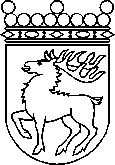 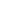 Ålands lagtingBESLUT LTB 14/2022BESLUT LTB 14/2022DatumÄrende2022-03-16LF 6/2021-2022	Mariehamn den 16 mars 2022	Mariehamn den 16 mars 2022Bert Häggblom talmanBert Häggblom talmanKatrin Sjögren vicetalmanRoger Nordlundvicetalman